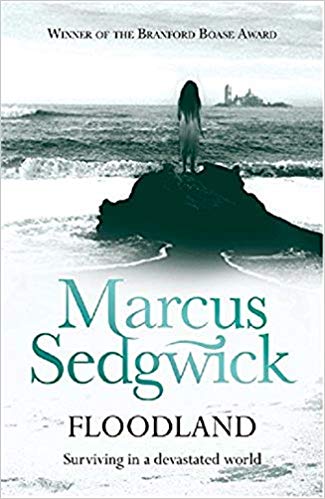 REDUCE. REUSE. RECYCLE.HOW THE WORLD IS CHANGING.